Recall Cases Summary – US (Last Update Date: 31 July 2022)Date Product Categories Hazard Image 7-Jul-2022Shake Look Touch BookToys and Childcare ProductsChoking Hazard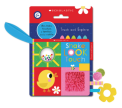 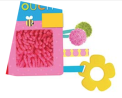 7-Jul-2022Cayden 9-Drawer ChestFurnitureFall Hazard, Entrapment Hazard, Tip-Over Hazard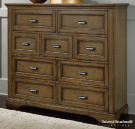 14-Jul-2022Outfitter and Big Horn TentOutdoor Living ItemsInjury Hazard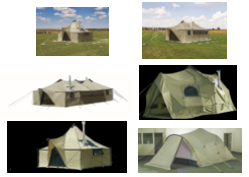 14-Jul-2022Tony Hawk Silver HelmetProtective EquipmentInjury Hazard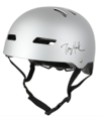 21-Jul-2022Key West Knock Down Hammock StandOutdoor Living ItemsFall Hazard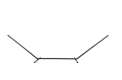 21-Jul-2022i330R SCUBA Diving ComputerSporting Goods / EquipmentInjury Hazard, Drowning Hazard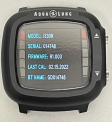 21-Jul-2022Silicone Baby Toy Bear Activity ToyToys and Childcare ProductsLaceration Hazard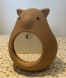 21-Jul-2022Toy Box with BinToys and Childcare ProductsChoking Hazard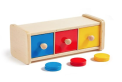 21-Jul-2022LiftActiv Peptide-C AmpouleBodycare / CosmeticsLaceration Hazard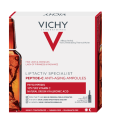 21-Jul-2022LRB™ Leg LoopsProtective EquipmentFall Hazard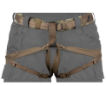 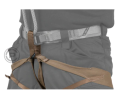 28-Jul-2022Bathroom Deodorizing Drop and Oil Burner BlendBodycare / CosmeticsPoisoning Hazard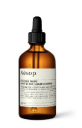 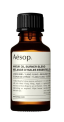 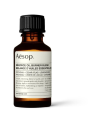 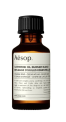 28-Jul-2022Underwater Communication DeviceSporting Goods / EquipmentFire Hazard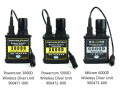 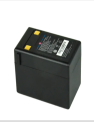 28-Jul-2022Play Tent and PlayhouseToys and Childcare ProductsBurn Hazard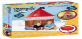 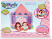 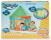 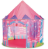 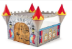 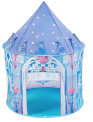 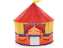 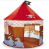 28-Jul-2022Evaporator Coil Drain PanTools and HardwareFire Hazard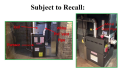 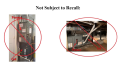 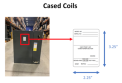 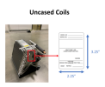 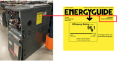 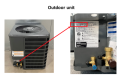 28-Jul-2022PIEPS and Black Diamond Avalanche TransceiverElectrical AppliancesInjury Hazard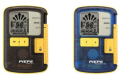 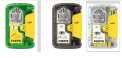 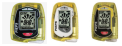 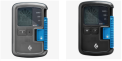 28-Jul-2022Ceramic Pulley for Cabrinha Switchblade and Drifter Kite Sailing KiteSporting Goods / EquipmentInjury Hazard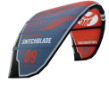 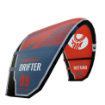 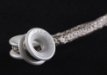 28-Jul-2022First Choice Glass Baby BottleToys and Childcare ProductsChemical Hazard, Health Risk Hazard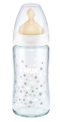 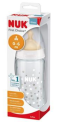 